MUSLIM YOUTH UNIVERSITY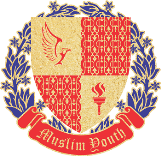 COURSE WITHDRAWAL FORMFall  2020Reg. No.: __________________	    St. Name: ________________________________GPA: ___________	CGPA: ___________Course Registered in current semesterCourses withdraw:Reason:__________________________________________________________________________________________________________________________________________________________________________________Recommendations:__________________________________________________________________________________________________________________________________________________________________________________Program Coordinator								Head of DepartmentRegistrarADD/DROP OF COURSESStudents are required to mention the courses they wish to withdraw.Students may be allowed to withdraw from a course during 4-6 week of the semester. In such a case the transcript shall record that the student enrolled in the course and 12 withdrew. Consequently, grade W will be awarded to the student which shall have no impact on the calculation of the CGPA of the student. Student withdrawing after the 6th week shall be automatically awarded "F" grade which shall count in the GPA and stay on the transcriptStudents may not be allowed to withdraw a course after the end of the sixth week of the semester. Course CodeCourse TitleCredit hour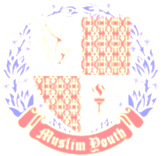 Course CodeCourseTitleCredit hour